NRO:	1/2015AIKA: 	10.2.2015 klo 16.00 (Kahvitarjoilu ennen kokousta)PAIKKA:	Kirkonkranni, kokoustila 1 (1. krs.)LÄSNÄ:			Hautala Milla		Hihnala Juhani	Kankaanpää Arja	Kivimäki Jari		Luhtala Jesse		Manninen Pekka	Mäkinen Satu	Ristimäki Asko	Saarinen Lea		Sihto Paula		KIRKKONEUVOSTON EDUSTAJA: Kuvaja MattiJOHTAVA KAPPALAINEN:	Rantala LiisaKUTSUTTUNA:	Luoma-Kohtala TittaPUHEENJOHTAJA:	Sihto Paula SIHTEERI:	Latva-Nikkola JaniTämä pöytäkirja sisältää pykälät 1 - 13, sekä kokouksen päättyessä annetun valitusosoituksen. Asian käsittely ja tehdyt päätökset ilmenevät sisällä olevista pöytäkirjan lehdistä ja valitusosoitus tämän kansilehden takasivulta. Tämä pöytäkirja on ollut nähtävillä 11.2 – 24.2.2015, josta on ilmoitettu kirkkoherranviraston ilmoitustaululla 11.2. – 24.2.2015.ALUENEUVOSTON PUOLESTA_____________________________                 	 ______________________________                                  	Paula Sihto                                        	 Jani Latva-Nikkola		              puheenjohtaja                                 	 sihteeri  PÖYTÄKIRJA ON TARKASTETTU JA HYVÄKSYTTYSeinäjoella 10.2.2015	__________________________    ______________________________1 § Kokouksen avaus.	Puheenjohtaja avasi kokouksen klo 16.01.2 § Laillisuus ja päätösvaltaisuus.	Johtavan kappalaisen ehdotus: Todetaan laillisuus ja päätösvaltaisuus.Alueneuvoston päätös: Todettiin kokous lailliseksi ja päätösvaltaiseksi.3 § Pöytäkirjan tarkastajien valinta.	Johtavan kappalaisen ehdotus: Valitaan kaksi pöytäkirjan tarkastajaa. Jokainen alueneuvoston jäsen toimii vuorollaan pöytäkirjan tarkastajana sukunimen aakkosjärjestyksen mukaan. Ensimmäisenä vuorossa ovat Milla Hautala ja Juhani Hihnala.Alueneuvoston päätös: Hyväksyttiin ehdotuksen mukaisesti.4 § Työjärjestyksen hyväksyminen.Johtavan kappalaisen ehdotus: Hyväksytään työjärjestys esityslistan mukaisena.Alueneuvoston päätös: Hyväksyttiin esityslistan mukaisesti.5 § Alueneuvoston jäsenet.Johtavan kappalaisen ehdotus: Todetaan alueneuvoston jäsenet ja varajäsenet.JÄSEN:		VARAJÄSEN:Hautala Milla		Rajala ElisaHihnala Juhani		Ylä-Autio IlmariKankaanpää Arja	Panula LiisaKivimäki Jari		Oravasaari JariLuhtala Jesse		Raitila JarmoManninen Pekka	Marttila MattiMäkinen Satu		Latvala AnnukkaRistimäki Asko		Kallio KarriSaarinen Lea		Kohtanen SusannaSihto Paula		Hietarinta AnuAlueneuvoston päätös: Päätösehdotus hyväksyttiin.6 § Sihteerin valinta.Alueneuvoston ohjesääntö (Liite 1/10.2.2015) 8 §: ”Kokouksen pöytäkirjaa pitää alueneuvoston tähän tehtävään valitsema sihteeri, joka voi olla viranhaltija.”Johtavan kappalaisen ehdotus:  Valitaan alueneuvoston sihteeriksi kahdeksi vuodeksi seurakuntapastori Jani Latva-Nikkola.Alueneuvoston päätös: Hyväksyttiin ehdotuksen mukaisesti.7 § Varapuheenjohtajan valinta.Alueneuvoston ohjesääntö (Liite 1/10.2.2015) 4 §: ”Alueneuvosto valitsee alueneuvoston jäsenten keskuudesta varapuheenjohtajan.”Johtavan kappalaisen ehdotus:  Valitaan alueneuvoston varapuheenjohtaja.Alueneuvoston päätös: Valittiin varapuheenjohtajaksi Juhani Hihnala.9 § Alueneuvoston ohjesääntöAlueneuvoston ohjesääntö on liitteenä 1/10.2.2015.Johtavan kappalaisen ehdotus:  Merkitään tiedoksi.Alueneuvoston päätös: Merkittiin tiedoksi.10 § Toimikuntien perustaminen ja toimikuntien ohjesääntö.Toimikuntien ohjesääntö on liitteenä 2/10.2.2015.Johtavan kappalaisen ehdotus: Valitaan toimikunnat ryhmien antaman ehdotuksen mukaisesti:Aikuistyön toimikuntaKeskusta: Heli Lanamäki, vara Karri KallioKeskusta: Matti Marttila, vara Jorma AroKeskusta: Kimmo Mäkelä, vara Kyösti NyyssöläKeskusta: Asko Ristimäki (VPJ), vara Juhani RytkönenKeskusta: Susanna Kohtanen, vara Heli MäntynenKokoomus: Mila Lozovaya, vara Paula KariKokoomus: Riitta Marttila (PJ), vara Mari KempasKokoomus: Marko Rantamäki, vara Jarmo RaitilaSDP: Johannes Rantamäki, vara Hanna-Leena SaarelaElävät Kivet: Juho Kössi, vara Iikka LöyttyJumalanpalvelus- & Musiikkityön toimikuntaKeskusta: Jorma Aro (PJ), vara Mikko HautalaKeskusta: Minna Vettenranta, vara Annika KarhuKeskusta: Eila Turenius, vara Marja Liisa AnttilaKeskusta: Pekka Manninen, vara Lea SaarinenKeskusta: Leena Tuomisto, vara Elisa RajalaKokoomus: Paula Kari (VPJ), vara Liisa PanulaKokoomus: Leena Katajamäki, vara Hanna NieminenKokoomus: Reijo Niemelä, vara Heikki KoivistoSDP: Airi Kattelus, vara Arja KorkeamäkiElävät Kivet: Annukka Latvala, vara Satu MäkinenNuorisotyön toimikuntaKeskusta: Heli Mäntynen, vara Kati MännikköKeskusta: Helli Kitinoja, vara Anu HietarintaKeskusta: Juha Mikkonen (PJ), vara Minna VettenrantaKeskusta: Kyösti Nyyssölä, vara Kimmo MäkeläKeskusta: Juhani Rytkönen, vara Karoliina KeltikangasKokoomus: Johanna Keski-Jyrä (VPJ), vara Riitta MarttilaKokoomus: Mimosa Pohjola, vara Jenni PerttiläKokoomus: Ville Ojala, vara Jesse LuhtalaSDP: Jarkko Tenkula, vara Marjo SaranpääElävät Kivet: Maria Loukola, vara Jyrki ItäsalmiDiakoniatyöKeskusta: Susanna Kohtanen, vara Matti MarttilaKeskusta: Karri Kallio, vara Heli LanamäkiKeskusta: Mikko Hautala , vara Tapio KolkkaKeskusta: Marja-Leena Kurhela (VPJ), vara Helli KitinojaKeskusta: Marja-Liisa Anttila, vara Kati MännikköKokoomus: Juhani Hihnala (PJ), vara Marko RantamäkiKokoomus: Ilmari Ylä-Autio, vara Esa-Pekka LuokkamäkiKokoomus: Liisa Panula, vara Mari KempasSDP: Leena Saarinen, vara Aki KorpelaElävät Kivet: Seppo Laitila, vara Anni SiikaniemiLähetystyöKeskusta: Karoliina Keltikangas, vara Heli LanamäkiKeskusta: Helli Kitinoja, vara Lea SaarinenKeskusta: Elisa Rajala (PJ), vara Marja-Leena KurhelaKeskusta: Auli Hokkanen, vara Juha MikkonenKeskusta: Ville Hakala, vara Asko RistimäkiKokoomus: Liisa Pihlaja (VPJ), vara Terttu MoinioKokoomus: Esa-Pekka Luokkamäki, vara Jesse LuhtalaKokoomus: Mari Kempas, vara Päivi Uusimaa-SalonenSDP: Elisa Mäkynen, vara Maija SalmivuoriElävät Kivet: Sari Rauhala, vara Eevi SadeharjuAlueneuvoston päätös: Valittiin jäsenet esityksen mukaisesti.11 § Alueseurakunnan jäsenen valitseminen rippikoulutoimikuntaan.Rippikoulun ohjesäännön 3 §: ”Rippikoulutyön toimikuntaan kuuluu jokaiselta alueelta yksi kappeli- tai alueneuvoston nimeämä luottamushenkilö.” Edellinen alueseurakunnan edustaja on ollut Minna Julmala.Johtavan kappalaisen ehdotus: Valitaan alueneuvoston nimeämä edustaja rippikoulutyön toimikuntaan.Alueneuvoston päätös: Valittiin Johanna Keski-Jyrä alueneuvoston edustajaksi rippikoulutyön toimikuntaan.12§ Muut asiat.Seuraavan kokouksen ajankohta: maanantai 9.3.2015 klo 16 Kirkonkrannin kokoustila 1:ssä.Luottamushenkilökoulutus järjestetään Seinäjoella 11.2.2015.13 § Kokouksen päätös ja valitusosoitus.Puheenjohtaja antoi näin kuuluvan valitusosoituksen ja päätti kokouksen klo 17.44. Valitusosoitus liitteenä nro 3/10.2.2015.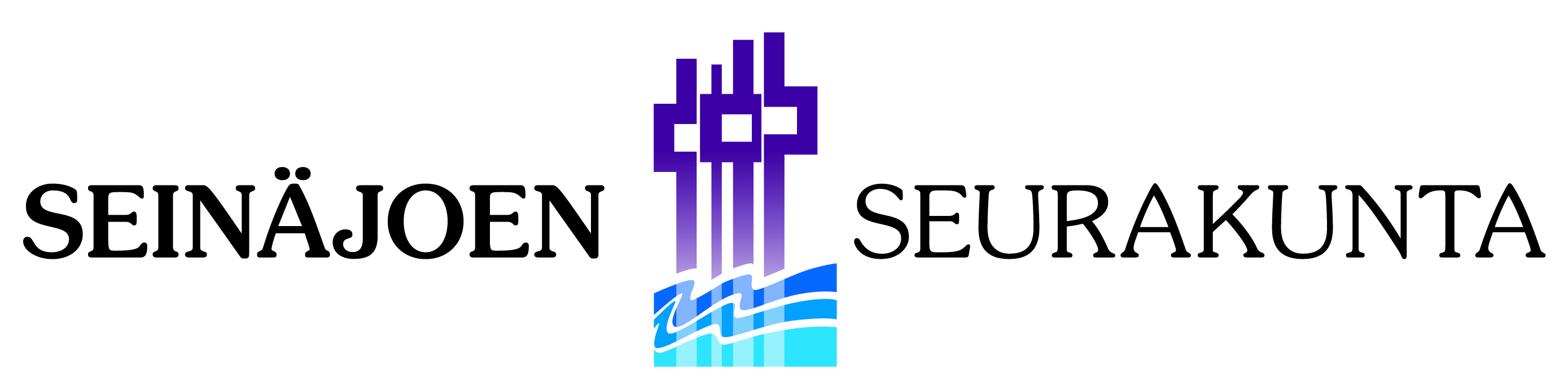 PÖYTÄKIRJAAlueneuvosto